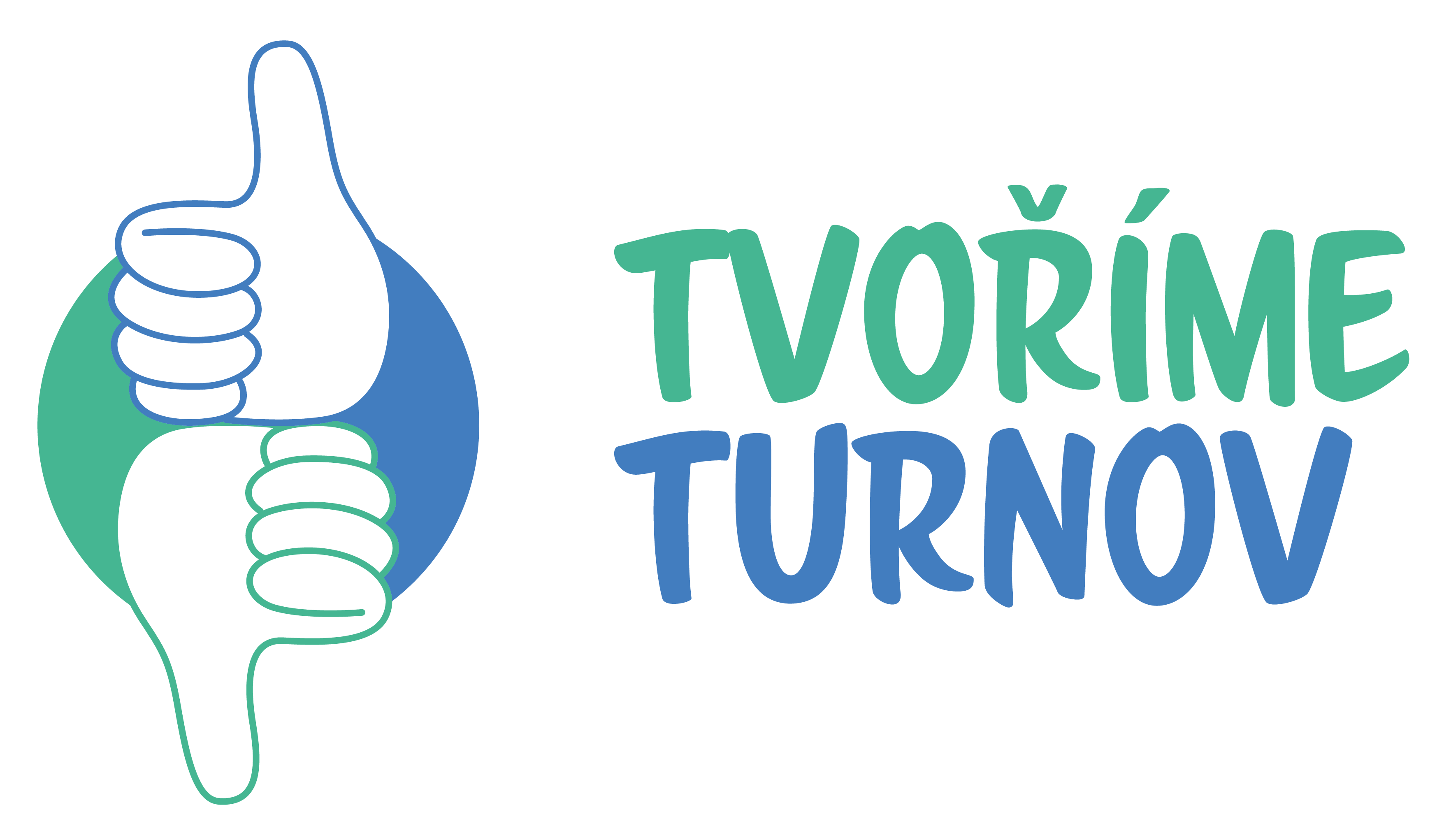 NÁVRH PROJEKTUÚdaje o předkladateli Přílohy: Rozpočet projektuSeznam podporovatelů projektu Čestné prohlášení o poskytnutí finančních prostředků na realizaci akce Fotodokumentace současného stavu Vizualizace – nákres plánovaného stavu SOUHLASÍM SE ZPRACOVÁNÍM OSOBNÍCH ÚDAJŮ. ………………………………………………………………………………………………                                   V Turnově  dne…………………………………………………..Jméno a příjmení žadatele, podpis NÁZEV PROJEKTU POPIS PROJEKTU (co nejpřesnější popis, způsob realizace) LOKALITA REALIZACE PROJEKTU (místo, ulice, adresa, katastrální číslo pozemku, druh pozemku ) PŘEDPOKLÁDANÉ NÁKLADY PROJEKTU (včetně DPH)ZDŮVODNĚNÍ PROJEKTU -  proč je návrh předkládán, jaký je cíl projektu, jaký je současný stav, jaký má být stav po realizaci, kolika lidem projekt prospěje DALŠÍ FINANČNÍ ZDROJE (doložit čestným prohlášením) Jméno a příjmení Adresa trvalého bydliště kontaktní email a telefon